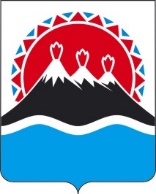 МИНИСТЕРСТВО ЦИФРОВОГО РАЗВИТИЯКАМЧАТСКОГО КРАЯПРИКАЗПРИКАЗЫВАЮ:Внести в преамбулу приказа Министерства цифрового развития Камчатского края от 08.04.2021 № 40-п «Об аттестационной комиссии Министерства цифрового развития Камчатского края» изменение, исключив слова «, Указом Президента Российской Федерации от 01.02.2005 № 111 
«О порядке сдачи квалификационного экзамена государственными гражданскими служащими Российской Федерации и оценки их знаний, навыков и умений (профессионального уровня)».Внести в приложение 2 к приказу Министерства цифрового развития Камчатского края от 08.04.2021 № 40-п «Об аттестационной комиссии Министерства цифрового развития Камчатского края» следующие изменения:в части 1.1 слова «и квалификационного экзамена» исключить;в части 1.2 слова «, Указом Президента Российской Федерации от 01.02.2005 № 111 «О порядке сдачи квалификационного экзамена государственными гражданскими служащими Российской Федерации и оценки их знаний, навыков и умений (профессионального уровня)» (далее – Порядок сдачи квалификационного экзамена)» исключить;в пункте 1 части 1.3 слова «гражданского служащего замещаемой должности государственной гражданской службы Камчатского края (далее – гражданская служба) на основе оценки его профессиональной служебной деятельности,» заменить на слова «гражданских служащих замещаемым должностям государственной гражданской службы Камчатского края (далее – гражданская служба), включающей в себя оценку результатов профессиональной служебной деятельности и профессионального уровня гражданских служащих»;пункт 2 части 1.3 признать утратившим силу;в пункте 3 части 1.3 слова «и по присвоению им классных чинов» исключить;пункт 3 части 2.1 дополнить подпунктом «е» следующего содержания:«е) дополнительных сведений, представленных гражданским служащим, о его профессиональной служебной деятельности за аттестационный период и о его профессиональном уровне, в том числе об участии в мероприятиях по профессиональному развитию;»;пункт 3 части 2.3 изложить в следующей редакции:«3) заслушивает сообщения непосредственного руководителя аттестуемого гражданского служащего о профессиональной служебной деятельности и профессиональном уровне гражданского служащего. В случае представления аттестуемым гражданским служащим дополнительных сведений, указанных в подпункте «е» пункта 3 части 2.1 настоящего Порядка, после их рассмотрения Комиссия вправе перенести аттестацию на следующее заседание Комиссии.»;абзац второй части 2.5 изложить в следующей редакции:«Обсуждение профессиональной служебной деятельности, профессионального уровня, профессиональных и личностных качеств гражданского служащего должно быть объективным и доброжелательным.»;раздел 3 признать утратившим силу;в части 4.1 слова «или проведения квалификационного экзамена» исключить;в части 4.2 слова «, экзаменационным листом» исключить;в части 4.3 слова «и квалификационного экзамена» исключить;в части 4.3 слова «(его)» исключить;в части 4.4 слова «, экзаменационный лист гражданского служащего (в том числе не сдавшего квалификационный экзамен) и отзыв о профессиональном уровне» исключить;в части 4.5 слова «и квалификационного экзамена» исключить;в части 4.6 слова «и итоги сдачи квалификационного экзамена» исключить;пункт 5 приложения 2 после слов «служебной деятельности» дополнить словами «, профессионального уровня»;приложение 6 признать утратившим силу;приложение 7 признать утратившим силу.Настоящий приказ вступает в силу после дня его официального опубликования.[Дата регистрации] № [Номер документа]г. Петропавловск-КамчатскийО внесении изменений в приказ Министерства цифрового развития Камчатского края от 08.04.2021 № 40-п 
«Об аттестационной комиссии Министерства цифрового развития Камчатского края»И.о. Министра[горизонтальный штамп подписи 1]В.А. Батурин